Publicado en Santiago de Compostela el 26/01/2024 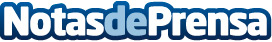 Stellae 5.0 responde a los retos de la transición digital del Patrimonio y la CulturaEl Programa Stellae 5.0, impulsado por la Confederación de Rectores de las Universidades del Suroeste Europeo (CRUSOE) junto con las Administraciones Autonómicas y Regionales de la Eurorregión, afronta los retos derivados de la transición digital del Patrimonio y la Cultura, en el Suroeste de Europa y la eurorregión SOEDatos de contacto:www.patrimonioculturaldigital.com Cátedra621 272 762Nota de prensa publicada en: https://www.notasdeprensa.es/stellae-5-0-responde-a-los-retos-de-la Categorias: Internacional Inteligencia Artificial y Robótica Artes Visuales Historia Galicia Turismo Patrimonio Universidades Innovación Tecnológica Digital http://www.notasdeprensa.es